           АУТО МОТО САВЕЗ РЕПУБЛИКЕ СРПСКЕ  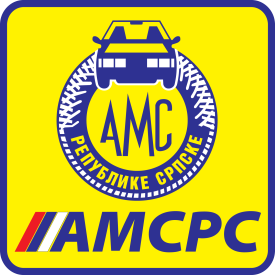                                                  ТЕХНИЧКА КОМИСИЈАЗахтјев читко попунити штампаним словима те овјерен од стране матичног  клуба доставити на адресу АМС РС најкасније  01.03.текуће године.Датум подношења:                                        МП                                        Потпис подносиоца                                                                                                                         ____________________                                                                                                ЗАХТЈЕВ                             ЗА ИЗДАВАЊЕ КЊИЖИЦЕ ТАКМИЧАРСКОГ ВОЗИЛА                                                            Technical Passport        Mарка возила, тип,варијанта, изведба .......................................................................        Регистарски број ..........................................................................................................        VIN ознака (број шасије).............................................................................................        Произвођач мотора .....................................................................................................        Ознака мотора .............................................................................................................        Број мотора ..................................................................................................................        Запремина мотора (ссм)................................................................................................        Тип (ото,дизел) ...........................................................................................................        Коефицијент корекције .................................................................................................        Коригована запремина мотора (за разврставање у класе) ссм ...............................        Власник  возила        Име и презиме ................................................................................................................        Адреса ............................................................................................................................        Члан клуба: ....................................................................................................................